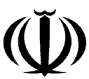 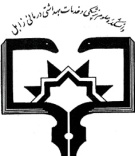 دانشگاه علوم پزشکی زابلشورای پذیرش دانشجویان خارجیزابل، خیابان شهید رجایی مجتمع آموزشی و پژوهشی دانشگاه علوم پزشکی زابل ، ساختمان معاونت آموزشی، دبیرخانه اموربین الملل  پذیرش دانشجویان خارجی،صندوق پستی 9861615881تلفن:32232206- 054دور نگار:32232206-054 Email:keshtegar.m.ravabet@gmail.comپرسشنامه درخواست پذیرش دانشجوی خارجی در دانشگاه علوم پزشکی زابلالف ) مشخصات فردی: ب)سابقه تحصیلی:ج) آیا در حال حاضر مشغول به تحصیل می باشید.؟ خیر                بلی در صورتی که پاسخ شما مثبت است جدول زیر را پرکنید:د)رشته تحصیلی و مقطع مورد تقاضای ( به ترتیب اولویت):5)محل تامین شهریه:بورسیه                     درآمد شخصی رونوشت تاییدیه بورسیه مورد تایید سفارت یا کنسولگری جمهوری اسلامی ایران در کشور فرد متقاضی ضروری استو) میزان آشنایی با زبان (های)  خارجی:ز) فهرست مقالات ویا کتب منتشر شده:ح) آدرس و شماره تلفن متقاضی:شهر:                                     استان :                                   کشور:خیابان :                                  شماره:                                  کدپستی:تلفن:                                     همراه:  آدرس و شماره تلفن بستگان و یا دوستان شما در ایران که در صورت ضرورت بتوان با آنها تماس گرفت:اینجانب بااطلاع کامل از اینکه تکمیل این پرسشنامه به منزله پذیرش در دانشگاه علوم پزشکی زابل نمی باشد،تعهد می نمایم که کلیه  اطلاعات  را بطور کامل ،دقیق و صحیح نوشته و در صورت پذیرش در دانشگاه علوم پزشکی زابل کلیه مقررات و آئین نامه های مربوط را رعایت کنم.نام متقاضی:امضاء متقاضی:تاریخ:1.نام:1.نام:1.نام:2.نام خانوادگی:2.نام خانوادگی:2.نام خانوادگی:3.نام پدر:3.نام پدر:3.نام پدر:4.شماره شناسنامه :4.شماره شناسنامه :4.شماره شناسنامه :5.تاریخ تولد( روز/ ماه/ سال):5.تاریخ تولد( روز/ ماه/ سال):5.تاریخ تولد( روز/ ماه/ سال):6.محل تولد(شهر/ کشور)6.محل تولد(شهر/ کشور)6.محل تولد(شهر/ کشور)8.تابعیت:8.تابعیت:7.ملیت:	مونث:10.جنس: مذکر9.دین:11. وضعیت تاهل:       مجرد                             متاهل                               تعداد فرزندان:                   11. وضعیت تاهل:       مجرد                             متاهل                               تعداد فرزندان:                   11. وضعیت تاهل:       مجرد                             متاهل                               تعداد فرزندان:                   12. مشخصات گذرنامه:شماره گذرنامه : تاریخ صدور: تاریخ انقضاء:محل صدور(شهر/کشور):12. مشخصات گذرنامه:شماره گذرنامه : تاریخ صدور: تاریخ انقضاء:محل صدور(شهر/کشور):12. مشخصات گذرنامه:شماره گذرنامه : تاریخ صدور: تاریخ انقضاء:محل صدور(شهر/کشور):کشورشهرنام سازمانمعدلتاریخ پایان تاریخ شروعرشته تحصیلینوع مدرکدیپلمکارشناسیکارشناسی ارشدتاریخ تقریبی پایانتاریخ شروعمقطع تحصیلینام ونشانی محل تحصیلرشته تحصیلینیمسال تحصیلی مورد نظررشته تحصیلی مورد تقاضا ردیف123مکالمهمکالمهمکالمهنوشتننوشتننوشتنخواندنخواندنخواندنزبان  خارجیضعیفمتوسطخوبضعیفمتوسطخوبضعیفمتوسطخوبزبان  خارجیپارسیانگلیسیعربیسایر زبانهاسایر زبانهاسایر زبانهاسایر زبانهاسایر زبانهاسایر زبانهاسایر زبانهاسایر زبانهاسایر زبانهاسایر زبانهاتاریخ نشرمحل نشرنام ناشرنام ومشخصات کتاب ویا مقاله (به زبان تدوین شده)آدرسشماره تماسنسبتنام ونام خانوادگی